Пожарная безопасность в зимний периодНа территории Иркутской области работниками пожарно-спасательной службы Иркутской области, в период с 26 января по 05 февраля 2021 года проводится декада пожарной безопасности. В районе охраны пожарной части №113 с. Котик, в период с 1 по 25 января 2021 года произошло 2 пожара. 14 января 2021 года произошел пожар в жилом доме по адресу: с. Котик, ул. Пушкина, дом 47, квартира 2. В результате пожара прогорел пол под отопительной печью на площади 4 кв.м. 23 января 2021 года пожарные подразделения привлекались на тушение пожара в жилом 2-ух квартирном доме по адресу: п. Целинные Земли, ул. Юбилейная, дом 3. В результате пожара уничтожена веранда дома, произошло частичное обрушение кровли, повреждена квартира на площади 64 кв.м.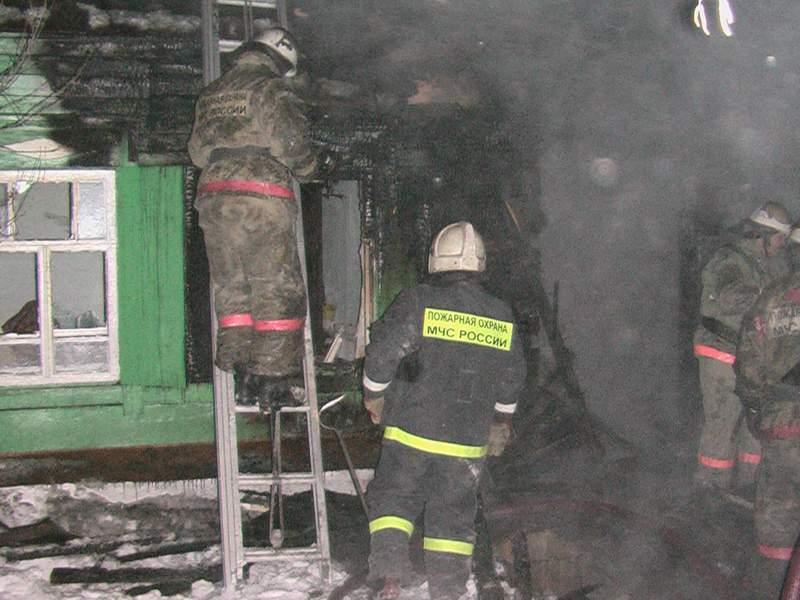 Фото с архиваУважаемые жители Тулунского района с наступлением холодов начинается активное использование населением электротехнических и теплогенерирующих устройств. И как правило, основное количество пожаров происходит по электротехническим причинам.Требованиями пожарной безопасности установлены определенные правила при устройстве и эксплуатации электротехнических и теплогенерирующих устройств, соблюдение которых позволит максимально обезопасить себя от риска возникновения пожара.При эксплуатации действующих электроустановок запрещается:– использовать приемники электрической энергии (электроприемники) в условиях, не соответствующих требованиям инструкций организаций- изготовителей, или приемники, имеющие неисправности, которые в соответствии с инструкцией по эксплуатации могут привести к пожару, а также эксплуатировать электропровода и кабели с поврежденной или потерявшей защитные свойства изоляцией;– пользоваться поврежденными розетками, рубильниками, другими электроустановочными изделиями; · обертывать электролампы и светильники бумагой, тканью и другими горючими материалами, а также эксплуатировать светильники со снятыми колпаками (рассеивателями), предусмотренными конструкцией светильника;– пользоваться электроутюгами, электроплитками, электрочайниками и другими электронагревательными приборами, не имеющими устройств тепловой защиты, без подставок из негорючих теплоизоляционных материалов, исключающих опасность возникновения пожара;– применять нестандартные (самодельные) электронагревательные приборы, использовать некалиброванные, плавкие вставки или другие самодельные аппараты защиты от перегрузки и короткого замыкания;– размещать (складировать) у электрощитов, электродвигателей и пусковой аппаратуры горючие (в том числе легковоспламеняющиеся) вещества и материалы. Запрещается эксплуатация электронагревательных приборов при отсутствии или неисправности терморегуляторов, предусмотренных конструкцией.Перед началом отопительного сезона печи, котельные, другие отопительные приборы и системы должны быть проверены и отремонтированы. Неисправные печи и другие отопительные приборы к эксплуатации не допускаются. Печи и другие отопительные приборы должны иметь установленные нормами противопожарные разделки (отступки) от горючих конструкций, а также предтопочный лист без прогаров и повреждений размером не менее 0,5х0,7 м.Очищать дымоходы и печи от сажи необходимо перед началом, а также в течение всего отопительного сезона не реже:– одного раза в три месяца для отопительных печей;– одного раза в два месяца для печей и очагов непрерывного действия;– одного раза в месяц для кухонных плит и других печей непрерывной (долговременной) топки.При эксплуатации печного отопления запрещается:– оставлять без присмотра топящиеся печи, а также поручать надзор за ними малолетним детям;– располагать топливо, другие горючие вещества и материалы на предтопочном листе;– применять для розжига печей бензин, керосин, дизельное топливо и другие ЛВЖ и ГЖ;– топить углем, коксом и газом печи, не предназначенные для этих видов топлива;– производить топку печей во время проведения в помещениях собраний и других массовых мероприятий;– использовать вентиляционные и газовые каналы в качестве дымоходов, перекаливать печи;– зола и шлак, выгребаемые из топок, должны быть пролиты водой и удалены в специально отведенное для них безопасное место.Установка металлических печей, не отвечающих требованиям пожарной безопасности, не допускается. При установке временных металлических и других печей заводского изготовления в жилых домах должны выполняться указания (инструкции) предприятий-изготовителей этих видов продукции, а также требования норм проектирования, предъявляемые к системам отопления. На чердаках все дымовые трубы и стены, в которых проходят дымовые каналы, должны быть побелены.ПОМНИТЕ!Пожар легче предупредить, чем потушить. Будьте осторожны с огнём! Не забывайте о своей безопасности и безопасности своих близких! Вызов пожарной охраны со стационарных телефонов – 01Вызов пожарной охраны с сотовых телефонов -101 или 112Начальник ПЧ№113 с. Котик Петров С.Н.